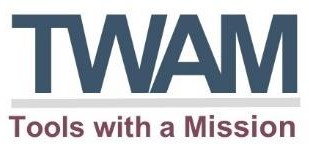 Empowering people with the tools that create livelihoods and transform livesTools with a Mission, 2 Bailey Close, Hadleigh Road Industrial Estate, Ipswich, IP2 0UDt: 01473 210220    e: post@twam.uk    twam.ukRegistered charity No: 1104903 (England and Wales)   SC044069 (Scotland) A company limited by guarantee and registered in England no: 5114575Please fill in the "Number Required " column for all the items you are applying for.The cost shown is for shipping one item only, so you will need to multiply this by the number you require. Number Requested x Shipping Cost (Each) = your ESTIMATED shipping cost.This will be your ESTIMATED shipping contributionYour Country Coordinator will tell you the FINAL SHIPPING COST, which may vary due to exchange rates changing.Once we have received your application we will contact you to confirm whether or not your application hasbeen successful, and to inform you what we can offer.Maximum you can requestNumber RequestedItemCommentsShippingCost (EACH)UGXTotal Costto you (UGX)Tailoring and Knitting1Sewing Machine Kit - ManualIncludes Sewing Kit611006Sewing Machine Kit - ElectricIncludes Sewing Kit611001Sewing Machine -TreadleIncludes Sewing Kit3055002Haberdashery PackFabric,Zips,Ribbon etc for sewing m/c611001Knitting Machine KitIncludes sack of knitting wool2077401Knitting Wool SackIncluded in Knitting Machine Kits855402Knitting - Hand Kit91650Trade Kits2Agricultural Kit1222002Groundworker Kit1222002Builder Kit (2 per Box)611003Carpentry Kit611001Carpentry Workshop Kit6110002Saws - Pack of 3 - CarpentryIncluded in Carpentry Workshop Kit122202Electrician Kit305503Mechanic KitAll the tools needed by one person916501Mechanic Workshop KitAll the tools needed for a workshop3666002Plumber Kit611002Drill and Power ToolsIncluded in Carpentry Workshop Kit611001Box of BiblesUsually contains between 20-30 Bibles24440Estimated Cost to You in UgandanshillingThe final cost will be confirmed in ouroffer letterUGX0